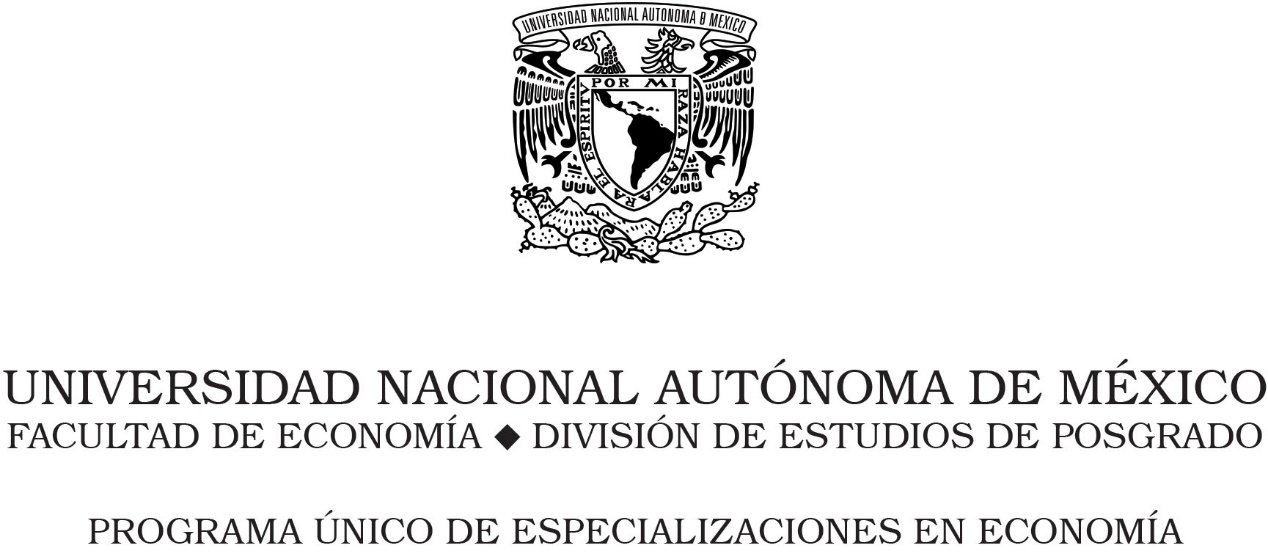 Valoración contingente del servicio ecosistémico del agua
en la Cuenca Cuitzmala, JaliscoENSAYOQUE PARA OPTAR POR EL GRADO DE:
Especialista en Economía Ambiental y EcológicaPRESENTA:
Erika Rojas MéndezTUTORA:
Mtra. Karina Caballero GüendulainCiudad Universitaria, Cd. Mx.                                    Mayo de 2020